Bildung Unzensiert, Infogigant 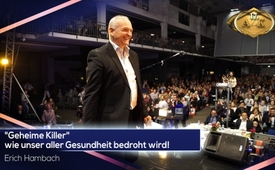 17. AZK: Infogigant Erich Hambach - „Geheime Killer“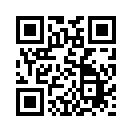 Was haben die Lebensmittelindustrie, die Impfindustrie und die Mobilfunkindustrie gemeinsam? Alle drei bergen in sich „Geheime Killer“, die uns langsam auf Zellebene vergiften, schleichende Entzündungen begünstigen und unsere Gesundheit zerstören. In unserer beliebten „Infogiganten-Show“ erklärt Erich Hambach in 12 spannenden Fragen in nur 12 Minuten, was uns aus Profitgier verschwiegen wird...Ivo: Ok, jetzt gleich noch ein Info-Gigant. Heute brauchen wir echt Sitzleder – das wird die längste AZK in der Geschichte. Aber es kommen noch wunderbare Dinge, auch musikalisch wirklich ein Höhepunkt, das kann ich euch versichern. Ihr müsst aber noch bisschen Geduld haben.
Der zweite Info-Gigant hat bei der 16. AZK einen erfolgreichen Vortrag gehabt und gibt uns heute in 12mal eine Minute einen Info-Giganten über „Geheime Killer“ die unser aller Gesundheit bedrohen. Da klärt er uns darüber auf. Ich danke für die Riesenarbeit! Erich Hambach, noch einmal bei uns!
Erich Hambach, geboren 1963 in München, ist verheiratet und hat ein Kind. 
Seine Laufbahn: Staatlich geprüfter Baubiologe, gelernter Betriebswirt, Versicherungskaufmann. 
Von 1984–2012 Kommunikationsberater und Trainer für Finanzberater. Erich Hambach befasst sich seit etwa 30 Jahren intensiv mit Produkten der Versicherungs- und Investmentbranche, wobei er im Laufe der Zeit feststellen musste, dass das Hauptinteresse der Finanzdienstleistungsbranche nicht dem Wohl der Kunden, sondern vielmehr der Mehrung des eigenen Profits galt. So wurde er zum Querdenker, Wahrheitsforscher, Aufklärer, Friedensaktivist und Autor diverser Schriften, Artikel und Fachpublikationen. Sein Buch: „Bargeld ade! Scheiden tut weh. Bargeldlos zum gechipten Kontosklaven!“ zählt zu seinen größten schriftstellerischen Erfolgen und ist im öffentlichen Handel erhältlich. Seit 2010 hält er Vorträge und Workshops zu Themen wie „Lösungen für Menschen zum Wohle aller“. Seine Schwerpunkte: Wirtschaft, Politik, Finanzen, Baubiologie, Medien und Friedensarbeit sowie Transhumanismus und Künstliche Intelligenz, Quantenphysik und Quantenheilung, Quantencomputer und Zeitphänomene. 
Allein seit 2016 hielt er dutzende Interviews und Beiträge, unter anderem für: 
Kla.TV, Quer-denken.TV, Bewusst.TV, Nuo Viso, Steinzeit.TV, Lebenskraft.TV usw. 
Zu den Themen: 
Frieden, Bargeldabschaffung, Mind Control und Drohnenkriege. 
Besonders liegt ihm die Friedensarbeit am Herzen, als Gegenpol zu den herrschenden Prinzipien „Teile und Herrsche“, sowie Sozialisierung von Verlusten und Privatisierung von Gewinnen. 2017 Initiator der internationalen Friedensbewegung „Der Friedensweg“. Finanzexperte und Wahrheitsforscher Erich Hambach tritt heute als Infogigant in den Ring.
Sein Thema: „Geheime Killer“ Wir unser aller Gesundheit bedroht wird.

Ruth:  Ok. 
Erich: Wenn das noch so weitergeht, wird das noch mein Wohnzimmer bei euch.
Ruth:  Gut. Du hast auch Zwölf vorbereitet, gell. Wir haben gehört, du bist Friedensforscher, und hast wirklich auch etwas zu sagen heute. Ich bin sehr gespannt. Bist du schon bereit?
Erich: Nein, ich wollte die erste Folie noch zeigen als kleine Einstimmung.
Ruth: Genau, die können wir noch zeigen. Das möchte ich noch erwähnen: Du bist Friedensforscher, hast Frieden auf dem Herzen. Und - das wurde ja jetzt nicht gesagt: du bist Initiator und Organisator von einer großen Konferenz. (War sehr schön, dass du jetzt hier bist). von einer großen Konferenz die am 21. Dezember stattfindet, in der Nähe von München, in Erding. Und diese Konferenz heißt …
Erich: Ja, das ist die erste Konferenz für den Frieden. Nicht GEGEN was, sondern FÜR etwas. Mit dabei: Armin Risi, Dr. Daniele Ganser, aus der Schweiz - wer hat‘s erfunden. Und Barbara Rütting und viele andere große Seelen und Geister. Wir werden hier einen tollen Tag gemeinsam für den Frieden gestalten. Wir haben am Stand kleine Handzettel. Könnte sich jeder informieren. Kommt einfach alle. Bei uns ist zwar überfüllt, macht aber auch nichts.
Ruth: Ok, gut. Aber jetzt bleiben Sie mal noch hier. Und wir starten in die erste Runde von deinem Info-Giganten „Geheime Killer“. Was sind das für Killer?
Erich: Geheime Killer, es gibt natürlich mehrere …  aber die Uhr tickt noch nicht…
Ruth: die tickt noch nicht…  macht nichts. Wir machen das ganz entspannt. Die Technik schaut kurz was da läuft.
Erich: Naja, ich bekomme eh die Sprechgeschwindigkeit von dir nicht hin. Also ich leg einfach schon mal los. (Publikum Lachen)
Ruth: Ok, die Technik ist so weit. Und bitte…
1. Geheime Killer, die unsere Gesundheit bedrohen. Wer sind diese geheimen Killer, die uns seit Jahrzenten auf Zellebene vergiften und unsere Gesundheit zerstören? Hier ein paar konkrete Beispiele. 3 … 2 … 1 …
Erich: Es gibt natürlich viele geheime Killer, und da meine ich jetzt nicht die Geheimagenten die eben nach False Flag Operationen dann die Zeugen im Umfeld gewisser Personen „ver-selbstmorden“. Die sind natürlich auch nicht so angenehme Zeitgenossen. Aber es geht einfach um andere geheime Killer, nämlich um die drei, die hier eben stehen, die nicht so im Bewusstsein sind. Gerade diese innere Vergiftung auf der Zellebene. Wir werden leider durch ungesunde Lebensmittel geschwächt, die Entzündungen im Körper steigen und daher werden wir anfällig für Impfschäden und digitalen Stress. Und die sind immer so im Hintergrund, im Heimlichen, also wir merken das eben oft gar nicht. Es baut sich über viele Jahrzehnte eben oft auf. Grad diese schleichende Entzündung, die wir fast alle im Körper haben. Und diese geheimen Killer sind ganz hinterlistige Zeitgenossen und darüber möchte ich heute noch ein bisschen berichten.

Ruth: Sehr schön. Dann hören wir, was du zu sagen hast.
2. Schleichende Entzündung. Was genau ist diese „Secret Inflammation“, die zu 90% die Hauptursache für alle degenerativen Krankheiten und Zivilisationskrankheiten ist? 3 … 2 … 1 …
Erich: Also wir bestehen ja alle aus 80 - 100 Billionen Zellen, das hängt bisschen von Größe und Gewicht ab, und diese Zelle wird immer zusammengebaut aus Fettsäuren: Omega 6 und Omega 3 überwiegend. Wir brauchen die eben auch. Aber wenn wir von einem zu viel, vom anderen zu wenig bekommen, dann ist die Zelle permanent entzündet. Man nennt das dieses schleichende Feuer und hat eben folgenden Effekt, dass: in der Zelle kommen keine Nährstoffe an, keine Mineralien, keine Vitamine. Also wir können uns eigentlich ernähren, so gut wie wir wollen und auch mit Nahrungsergänzungsmitteln operieren, das bringt uns nicht wirklich dann in eine gute Gesundheit. Und der Zellstoffwechsel, der ja dann trotzdem noch passiert, obwohl der Abfall nicht aus der Zelle heraus transportiert wird, weil die Zellwand eben nicht fluide ist, da kommt nichts durch. Von daher sind wir permanent entzündet und wir vergiften, einfach durch den nicht funktionierenden Zellstoffwechsel, von innen. Und das ist das schleichende Feuer.
3. Was verursacht diese Entzündungen? Welche Unternehmen stecken dahinter und wie verursachen sie bei uns allen diese geheime schleichende Entzündung? 3 … 2 … 1 …
Erich: Ja, es sind die üblichen Verdächtigen. In dem Fall die zehn, die ihr hier eben seht. Aber eben mit ihren hunderten von Tochterfirmen mit tausenden, zehntausenden von Marken. Am Ende ist es eben alles ein kleiner Kreis, ein kleiner Zirkel. Und die schütten uns einfach mit Omega 6 zu. Das brauchen wir zwar schon mal, um Entzündungen zu fördern, aber ohne Omega 3 klingen diese Entzündungen eben nicht mehr ab und so verbrennen wir quasi von innen. Wenn man die Vorstände dieser Unternehmen fragt: „Was ihr da so herstellt, gebt ihr das eigentlich euren Kindern?“ Dann sagen Sie: „Zur Hölle nein, wir wollen uns doch nicht vergiften.“ Also die wissen sehr genau, was man hier eben tut. Und es kommt dann einfach dazu, das einfach „Sitzen“, die Couch-Potatoes. Also Sitzen ist das neue Rauchen. Wir haben keine Bewegung mehr, wir haben die Belastung der 5G, Fast Food und Co. Also das ist Omega 6, Füllstoffe, Omega 6, Füllstoffe, sonst ist da nix drin. Die tierische Nahrung, die wir eben zu uns nehmen, die kommt aus Soja, Mais, Fischmehl mit Antibiotika – das frisst der Mensch und ist dann einfach krank.
   Einwurf Erich: Also das musst du dir mal geben. Die wissen ganz genau, was die hier tun.
4. Was sind die Folgen dieser Entzündung? Und welche Krankheiten entstehen daraus? Entzündung ist der Nährboden für viele Krankheiten und bereitet das Schlachtfeld für 5G und das Impfen vor. 3 … 2 … 1 …
Erich: Also auch das ist Stand der Wissenschaft, es gibt zehntausende von Studien über diese schleichende Entzündung. Es ist der Nährboden für so gut wie alle degenerativen Krankheiten, für alle Entzündungskrankheiten. Da brauchen wir auch gar nicht mehr diskutieren. Ich habe da noch drei Gegenstudien und es ist doch ganz anders. Also es ist längst ausgeforscht, ob das jetzt das MIT in USA ist, eine führende Bildungseinrichtung, ob das eben Dr. Perlmutter ist, und tausende und abertausende von Forschern, die das eben in Studien belegen, dass diese schleichende Entzündung auf Zellebene, die du aber nicht spürst, die tut dir nicht weh, sondern das ist einfach der Nährboden für alles. Und daraus entsteht dann eben, mit dem kleinsten Schubser einer 5G-Strahlung, einer Mikrowellen-Waffe, einem psychischen Schock, einem seelischen Problem… also es braucht nur einen kleinen Schubser auf unserem Nährboden der Zellentzündung und schon entstehen eben diese ganzen Krankheiten. Wie eben beispielsweise: Alzheimer, Diabetes, Demenz, Parkinson, Depression, Bronchitis, Fettleber ohne Alkoholmissbrauch, Allergien, Arteriosklerose, viele andere Krankheiten und mehr. Also da kommt eigentlich so gut wie alles her.
Erich: Abgefahren, ja.
Ruth: Ja da würden uns aber auch schon noch die Auswege …  Wenn du da von diesen Entzündungen redest, kannst du von dem noch sagen, was es da für einen Ausweg gibt? Ich habe das noch gar nicht so gehört.
Erich: Na ja, also wer mich kennt, der weiß es. Ist mir immer ganz wichtig über Lösungen zu sprechen. Also die Basis von allem ist ja natürlich gutes Wasser, gute Salzbewegung. Also, wenn wir da schon mehr machen, sind wir auf einem guten Weg. Aber man kann eben aktiv was tun. Man muss eben nur wissen wie. Und ähm ja, darüber werden wir noch was hören, auf jeden Fall.
Ruth: Ja, sehr gut. Und ich glaube, in der nächsten Frage wirst du da wieder ein Stück beantworten. In der Frage 5. Wir sind schon bei der 5.
Erich: Wir sind bei der 5. Ja, da wäre ich jetzt auch hingekommen.
Ruth: Ja, genau. Auswege aus diesen Entzündungen!
5. Ausweg aus dieser Entzündung. Was ist die einzige Möglichkeit, diese schleichende Entzündung zum Verschwinden zu bringen? 3 … 2 … 1 …
Erich: Also wir müssen einfach wieder in die Balance kommen. Wir müssen uns Vitamin F und Vitamin P (Polyphenole) zuführen. Das sind Fettsäuren. Das hat man von Vitamin umbenannt in Fettsäuren, weil Fett ist eklig und Säure will ich auch nicht, also brauchen wir nicht. Wenn es Vitamin heißt, würden wir es uns ja zuführen. Also wir müssen hier ein Verhältnis von 1:1 im Körper wieder hinbekommen. Natürlich dazu auch entsprechend Bewegung. Aber eben die essenziellen Fettsäuren sind leider in unserer Nahrung nicht mehr enthalten. Das geht eben nur noch über entsprechende Nahrungsergänzung zurzeit. Solange, bis es in der Nahrung wieder vorkommt. Lebertran wäre noch eine Alternative, schmeckt aber „saugreislig“. Also, es kommt immer auf der Meeresalge, über diesen Nahrungskreislauf kommt es irgendwann bei uns an. Wir könnten also entweder pro Tag ein Kilo Fisch essen, dann würden wir es hinbekommen oder eben mit einer entsprechenden Gabe von Omega 3 Ölen kann man das hier wieder in die Balance bekommen. Dann funktioniert die Zelle wieder entsprechend: Nährstoffe kommen rein, Zellstoffwechsel-Abfall kann abtransportiert werden. Alles gut.
Ruth: Ok. Ja gut, das waren jetzt die Entzündungen. Aber du gehst weiter, gell, du schilderst jetzt auch noch in Sachen 5G, das sind auch so geheime Killer.
Erich: Jaja, die sind mehr oder weniger geheim. Wir haben ja einiges heute schon darüber gehört. Also das was du nicht geschafft hast, versuche ich jetzt vielleicht noch nachzulegen. Und was ich in der einen Minute nicht schaffe, das mache ich dann vielleicht zu einer anderen Gelegenheit mal.
Ruth: Ok.
6. 5G. Was ist 5G für eine Technologie und für was wird diese benötigt? 3 … 2 … 1 …
Erich: Also so schaut diese Technologie aus. So Bilder kennt ihr ja eben auch schon vielfach. Und im Grunde ist es erstmal eine ganz einfache Technologie, die sich im Bereich der Mikrowellenstrahlung eben abspielt. Es ist einfach ein Verfahren - digitale Funktechnik, die für einen möglichst schnellen Datenverkehr sorgen soll, möglichst ohne Zeitverzögerung. Das ist jetzt eben die fünfte Generation, deshalb heißt es eben auch 5G. Und das ist eben auch ganz wichtig für autonomes Fahren. Es wird uns dann immer erklärt, dass man das braucht für die Digitalisierung, autonomes Fahren, Geoengineering, Klimakontrolle, usw. usf. Also wir brauchen das unbedingt, weil immer schneller, weiter, höher, ohne Globalisierung, ohne Wachstum, geht’s ja sowieso zu Ende. Und wir sind das Problem. Aber in Wirklichkeit geht’s dann eben um die digitale smarte Diktatur, um das Tracking, um das ständige Kontrollieren, digitales Bewegungsprofil, ständig online abrufbar für Behörden, Bankgeheimnis ist eh abgeschafft. Also der digitale gläserne Kontosklave wäre Realität.
7. Gesundheitliche Nachteile von 5G. Was sind die gesundheitlichen Nachteile von 5G? Wie ist die Wirkung auf unseren Organismus? 3 … 2 … 1 …
Erich: Also, wenn wir eben schon auf Zellebene entzündet sind durch die Nahrungsmittelindustrie, dann haben es eben Einflüsse wie 5G-Technologie und andere Themen sehr, sehr leicht, uns eben krank zu machen. Und es geht eben auch in einer gewissen Agenda, um die Themen wie Unfruchtbarkeit, dass wir eben auch „mind controlled“ werden. Wir haben Stoffwechselstörungen im Körper. Das ist wiederum ein weiterer Nährboden für Erkrankungen, wie globale Verdummung. Also das „Smombi“ ist auch so ein Wort. Es schädigt die Nervenzellen auf vielerlei Art und Weise. Wir haben keine normale Hormonproduktion mehr. Das wird eben alles entsprechend gestört. Das Immunsystem geht noch mehr in den Keller. Ist ja eh schon im Keller. Dann geht’s in die Tiefgarage. Bis hin eben zu unkontrolliertem (Zell-)Wachstum, was man eben Krebs nennt. Und noch ganz, ganz vieles mehr. Und ja, da ist 5G eben auch einer der Hauptprotagonisten. Und am besten wäre eigentlich, na ja, funkfrei, wir haben es gehört. Also macht euch auf den Weg.
8. Auswirkungen von 5G auf die Umwelt. Was sind die Gefahren von 5G für die Natur, die Pflanzen und die Tierwelt? 3 … 2 … 1 …
Erich: Sie sind natürlich sehr vielfältig. Also neben der Auswirkung auf uns Menschen   - das haben wir ja grad besprochen - ist es eben in der Natur so, dass zum Beispiel Wasser seine Struktur verliert. Es wird einfach mit schädlichen Informationen aufgeladen. Und wir tun uns, wenn wir dann dieses Wasser trinken, eben auch keinen Gefallen. Es ist auch so, dass wenn Insekten sterben, Bienen sterben – die orientieren sich ja am natürlichen Magnetfeld der Erde – wenn das eben gestört wird, dann verschwinden die Insekten. Das hat wiederum für unsere Nahrungsquelle zur Folge, dass nicht bestäubt wird, dann wird das Essen eben weniger. Obwohl Essen ja eigentlich auf dem Feld wächst und nicht in der Fabrik. Und wenn die Insekten weg sind, werden die Vögel weniger. Und wenn die Vögel eben dann sterben, dann regen die mit ihrem Zwitschern nicht mehr das natürliche Wachstum von Pflanzen und Bäumen eben entsprechend an. Und wenn die Bäume nicht mehr wachsen und die Pflanzen eben verkümmern, na ja wo soll es dann eben noch hinführen. Und letzten Endes ist dann eben alles aus dem Gleichgewicht und wir haben jede Struktur verloren, auf allen Ebenen, die wir eigentlich für ein lebensgestaltendes Umfeld bräuchten.
9. 6G – was ist mit 6G gemeint? Kommt es noch schlimmer? 3 … 2 … 1 …
Erich: Ja so bei 6G, das ist einfach nur die sechste Generation. Aber nach dem Motto „höher, weiter, schneller“, geht’s dann einfach darum: Wir haben bei 5G eben – das wir ja brauchen für z. B. autonomes Fahren, so wird es uns erklärt – gibt’s immer noch leichte Zeitverzögerung. Also es ist momentan nicht möglich, dass alles eben in Echtzeit funktioniert. Und das ist eben beim autonomen Fahren unter Umständen blöd, wenn so ein autonomes Auto eben den blauen Himmel mit einem Auto verwechselt. Oder umgekehrt - dann wird eben gecrasht. Also es muss einfach in Echtzeit funktionieren. Und da kommt eben noch relativ viel auf uns zu. Das wird also bis 2030 - so ist der Plan - flächendeckend im Einsatz auf der Erde sein. Und dann werden eben nicht nur Milliarden, sondern Billionen von Mobilfunkgeräten miteinander vernetzt und Datenverkehr in Echtzeit (real time) wäre dann eben Realität. Und auch der jederzeitige „kill-strike“, also der „Killshots-Download“, Herzinfarkt übers Handy, punktgenau, auch über kleinste Funkantennen, wäre dann eben, gegen jede Person und jedes Lebewesen möglich.
Ruth: Also was du uns da sagst, geht schon ziemlich unter die Haut, gell. Und jetzt geht’s nochmal in die letzte Runde, jetzt kommt eben noch das Thema Impfen. Nochmal was, was unter die Haut geht.
Erich: Ja, es geht ziemlich viel unter die Haut. Und ich will euch ja auch nicht in eine Massendepression bringen, aber mir hat mal ein weiser Mensch gesagt: „Den Kopf in den Sand stecken bringt einfach nichts. Weil, dann schaut dein Arsch immer noch raus.“  Von daher, wir müssen eben hingucken und uns dann einfach Gedanken machen und als Gemeinschaft schauen, wie wir zu einer Lösung kommen. Und Impfen ist halt leider auch so ein komisches Thema. Gibt ja in Deutschland jetzt einen neuen Virus. Kennt ihr den, den „Spahn-Sinn“? (Publikum Lachen) Ok. Impfen, Nummer 10. Bin schon wieder ruhig.
10. Impfen. Was ist Impfen? Wo hilft es? Hat Impfen überhaupt einen Sinn? 3 … 2 … 1 …
Erich: Na ja, also Impfen ist letzten Endes ´ne Idee, dass man durch die Gabe von Substanzen das eigene Immunsystem eben stärken kann. Und dass man eben ansteckenden Krankheiten vorbeugen kann. Wir wissen aber heute, dass die Väter der Impfung, ob das jetzt Jenner, Pasteur oder andere eben waren, das sind eben längst überführte Blender - letzten Endes Scharlatane. Also quasi Geheimagenten der damals aufkommenden Pharmaindustrie. Man unterscheidet es dann eben zwischen der aktiven und passiven Immunisierung. Das sind einfach zwei ähnliche, aber doch unterschiedliche Verfahren. Leider wird bei der Zulassungsprüfung von Impfstoffen nicht alles korrekt und vollständig gemacht, so wie es sein sollte, denn oftmals stehen eben wirtschaftliche und andere Interessen im Vordergrund.


Und die Inhaltsstoffe der ganzen Serien sind also quasi hoch toxisch. Da sind karzinogene Dinge dabei, es sind Pestizide dabei, Düngemittel. Also ganz, ganz schreckliches Zeug, bis hin zu Schwermetallen. Also auch das vergiftet uns eben von innen und ist nicht lebensfördernd. Da ist also auch menschliches Blut mit drin, Zellen von Föten, Gift. Gift pur kann man einfach sagen.
11. Gefahr durch Impfen. Was sind die größten Risiken? Welche schlimmen Folgen hat das Impfen? 3 … 2 … 1 …
Erich: Also wir wissen heute, daß eben Impfen auf jeden Fall schon mal eine Ursache oder eine der Ursachen ist für Krebs. So z.B. Dr. Robert Bell, einer der führenden Krebsforscher. Es ist auch so, dass die Bücher und Studien zu Impfschäden mittlerweile ganze Bibliotheken füllen. Also es ist unendlich Material mittlerweile vorhanden. Die Whistleblower aus Pharmaunternehmen und auch aus anderen Bereichen, werden durch die nicht so geheimen Killer dann eben so um die Ecke „ver-selbstmordet“. Auch das kommt leider eben vor. Es gibt massenhaft Organschäden, es kommt zur Massensterilisierung. Es gibt illegale Massenexperimente in Afrika, überall auf der Welt. Selbst die WHO hat mittlerweile zugegeben, dass Pockenimpfung AIDS verursacht hat. Man hat es natürlich wieder mal verschwiegen. Es gibt Autismus, Alzheimer, ganz schlimme Dinge. Und es gibt eben z. B. mit dem Impfstoff von „Glaxo Smith Kline“ in der USA einen Vorfall, da wo innerhalb von 20 Tagen nach der Impfung mit dieser MMR, die jetzt eben quasi Pflicht ist, sind 69 von 72 Babys innerhalb von 3 Wochen verstorben. Also ein Riesenverbrechen. So können wir nicht weitermachen hier auf dem Planeten.
Ruth: Gehen wir in den Endspurt. Trink noch was. Säule 12.
12. Pharmaindustrie und Politik. Stichwort: Pflichtimpfungen. Was haben Regierungen und Industrie vor? 3 … 2 … 1 …
Erich: Also der Seehofer hat es ja mal gesagt: „Die, die gewählt sind, haben nichts zu sagen und die, die was zu sagen haben, werden nicht gewählt.“  Also insofern alles Marionetten, durch kriminelle Interessen gesteuert. Es geht um „big profit“, es ist ein Riesengeschäft. Man hat ja auch einen einzelnen Impfstoff für Masern, aber man führt halt einen dreifachen ein. Weil, wenn man keinen anderen hat, dann ist er dreimal so teuer, wird mehr Geld verdient. Es wird eben – hatten wir heute auch schon – die Entmündigung von Eltern geben. Es wird kriminalisiert, es werden Krankheiten erzeugt. Dort wird auch eine Menge Geld verdient, neben dem geht das auch in Richtung Bevölkerungsreduktion. All diese Themen kommen eben hier dann eben mit rein. Und man möchte scheinbar die Zerstörung der menschlichen geistigen Fähigkeit aus Spiritualität letzten Endes noch mit befeuern. Und es ist einfach so, dass die Lobbyisten im Auftrag einer zum Teil hoch kriminellen Industrie diktieren willfährigen Politikern die Gesetze in die Feder und haben eben nicht die Gesundheit der Menschen im Fokus, sondern die Mehrung des eigenen Profits.
Erich: Und ähm, da habe ich noch eine Ergänzung. Wann wollen wir denn aufstehen, wenn nicht JETZT?
Ruth: Ja, ja.
Erich: Also bitte erhebt euch! Eine Volksbewegung, es liegt an uns! Es liegt einfach nur an UNS! Wir müssen es machen. Von der Politik kommt die Lösung nicht. Auf keinen Fall. Weil, wenn Wahlen etwas ändern würden, wären sie ja verboten. Aber das wisst ihr ja.
Ruth: Ja, das ist wirklich wahr. Also ich glaube, wenn wir das gehört haben, entweder verfallen wir in eine Massendepression oder wir machen es nicht wie der Vogel Strauß. Dass nicht nur der Hintern rausschaut, sondern dass wir unseren Hintern ein bisschen lupfen. Also…
Erich: Dass wir in die Gänge kommen.
Ruth: Ja, also ich danke dir ganz, ganz vielmals. Also ich staune, wie man in kurzer Zeit alles sagen kann. Ich kann mit einem Wort – ich habe da gerade eine Karte bekommen – das heißt: „Wenn ein Wort sitzt, dann kann man es stehen lassen.“  In dem Sinn würde ich sagen, ich lasse diesen Info-Giganten stehen. Das hat gesessen! Also wirklich herzlichen Dank. Und wir machen noch kurz die kleine Show. Schaut mal diesen Info-Giganten an, wie er da geknebelt ist. Zuerst die Zahl. Du warst ziemlich gut. Wow, nicht schlecht. Zwei-, vier-, fünfmal grün. Viermal orange. Dreimal rot. Und wir sagen: Wir küren auch für dich mit der Info-Giganten-Nuss. Schaut mal dort ist sie. Schau dich an …  Wir danken dir für die Verkleinerung. Das ist nämlich eine Mordsarbeit. Und die küren wir mit dem Info-Giganten. Herzlichen DANK, Erich.
Erich: Danke.
Ruth: Vielen, vielen herzlichen Dank.       ….  Dann übergebe ich Ivo.
Ivo: Ganz herzlichen Dank.von Erich HambachQuellen:https://www.anti-zensur.info/azk17/
https://drpaulclayton.eu/
https://www.inflammationresearchfoundation.org/inflammation-science/inflammation-details/time-cellular-inflammation-article/
https://www.randomhouse.de/David-Perlmutter-im-Interview-zu-seinem-Buch-Dumm-wie-Brot-Wie-Weizen-schleichend-Ihr-Gehirn-zerstoert-Goldmann-Taschenbuch-/aid50072.rhd
https://deutschlandskrankekinder.de/
https://www.legitim.ch/post/stv-generaldirektorin-der-who-l%C3%A4sst-bombe-platzen-impfungen-t%C3%B6ten-ursachen-werden-vertuscht
https://connectiv.events/das-wackelnde-fundament-der-vaeter-der-impfungen-louis-pasteur-hat-gelogen/
https://www.youtube.com/watch?v=QvBet6gFzs8&feature=share&fbclid=IwAR3vX8KhOR0SXq-MvxaG2PldbfyMHDBS3Gl58HDTFW-OW5_EFSCInYXR69k
http://galaxiengesundheitsrat.de/forum/topic/show?id=3703527%3ATopic%3A107125&xgs=1&xg_source=msg_share_topic
https://www.vaccines.news/2019-10-07-vaccines-deliberately-formulated-with-cancer-genes.html
https://www.cdc.gov/vaccines/pubs/pinkbook/downloads/appendices/b/excipient-table-2.pdf
https://humansarefree.com/2019/10/cancer-was-spread-through-millions-of-polio-vaccines-laced-with-cancer-virus-no-one-has-ever-been-held-accountable.html
https://www.legitim.ch/post/2018/01/19/krebsforscher-dr-robert-bell-impfen-ist-hauptursache-f%C3%BCr-krebs?fbclid=IwAR3s_Qe0-abF5ZmwFI9hMZ7coqhCtMz_yHiLJAYBWboaePH-gELYRNFBClc
https://www.youtube.com/watch?v=QvBet6gFzs8&feature=share&fbclid=IwAR3vX8KhOR0SXq-MvxaG2PldbfyMHDBS3Gl58HDTFW-OW5_EFSCInYXR69k
http://www.thebigriddle.com/2015/12/murdered-holistic-doctors-discovered.html
https://revealthetruth.net/2016/04/01/alle-aerzte-die-krebsverursachende-enzyme-in-impfstoffen-fanden-sind-tot/?fbclid=IwAR0slaObIjajbIeUwvt-OfZ9k2TubJQROj8tcDgKqKV2oTHVul2h7TXOiGUDas könnte Sie auch interessieren:#Impfen - – ja oder nein? Fakten & Hintergründe ... - www.kla.tv/Impfen

#5G-Mobilfunk - www.kla.tv/5G-Mobilfunk

#ErichHambach - www.kla.tv/ErichHambach

#Infogigant - www.kla.tv/Infogigant

#AZK17 - 17. AZK Konferenz - www.kla.tv/AZK17

#BildungUnzensiert - UNZENSIERT - www.kla.tv/BildungUnzensiertKla.TV – Die anderen Nachrichten ... frei – unabhängig – unzensiert ...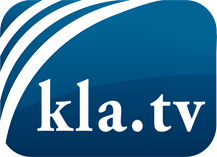 was die Medien nicht verschweigen sollten ...wenig Gehörtes vom Volk, für das Volk ...tägliche News ab 19:45 Uhr auf www.kla.tvDranbleiben lohnt sich!Kostenloses Abonnement mit wöchentlichen News per E-Mail erhalten Sie unter: www.kla.tv/aboSicherheitshinweis:Gegenstimmen werden leider immer weiter zensiert und unterdrückt. Solange wir nicht gemäß den Interessen und Ideologien der Systempresse berichten, müssen wir jederzeit damit rechnen, dass Vorwände gesucht werden, um Kla.TV zu sperren oder zu schaden.Vernetzen Sie sich darum heute noch internetunabhängig!
Klicken Sie hier: www.kla.tv/vernetzungLizenz:    Creative Commons-Lizenz mit Namensnennung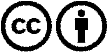 Verbreitung und Wiederaufbereitung ist mit Namensnennung erwünscht! Das Material darf jedoch nicht aus dem Kontext gerissen präsentiert werden. Mit öffentlichen Geldern (GEZ, Serafe, GIS, ...) finanzierte Institutionen ist die Verwendung ohne Rückfrage untersagt. Verstöße können strafrechtlich verfolgt werden.